 муниципальное бюджетное общеобразовательное учреждение «Вожегодская средняя  школа»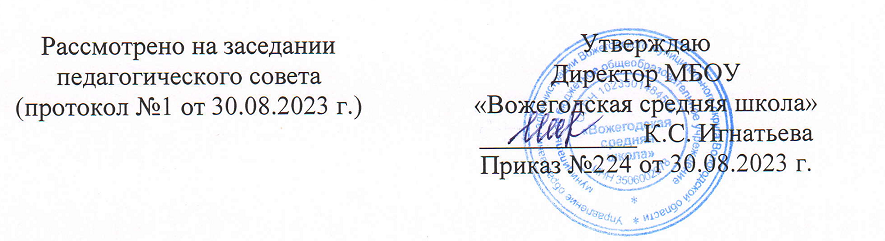                                                                                    Рабочая программаКурса  внеурочной  деятельности  «Ритмика» . для обучающихся 4 Д, 1Д классов  Направление: коррекционный  курс  Составитель: Серёгина  М.Н.                                                                                                              п. Вожега                                                                                                               2023-2024гСодержаниеПояснительная записка                                                                                     стр. 2      Содержание курса внеурочной деятельности «Ритмика»                             стр. 4        Планируемые результаты освоения курса внеурочной деятельности   Личностные                                                                                                  стр. 10Метапредметные                                                                                          стр…Предметные                                                                                                   стр. 7Тематическое планирование                                                                              стр. 17 Пояснительная запискаВ системе внеурочной деятельности проводится коррекционно-развивающая работа, предусматривающая организацию и проведение занятий, способствующих социально-личностному развитию обучающихся с умственной отсталостью, коррекции недостатков в психическом развитии и освоению ими содержания образования. Преподавание ритмики  обусловлено необходимостью осуществления коррекции недостатков психического и физического развития обучающихся с ограниченными возможностями здоровья средствами музыкально-ритмической деятельности..Ритмика, являясь синтетическим, интегративным видом деятельности, позволяет решать целый спектр разнообразных образовательных, воспитательных, развивающих и коррекционных задач, лежащих во многих плоскостях, - от задач укрепления здоровья  учащихся с ЗПР, развития их психомоторики, до задач формирования и развития у них творческих и созидательных способностей, коммуникативных умений и навыков.Важной задачей, имеющей коррекционное значение, является развитие музыкально-ритмических движений, в ходе формирования которых интенсивно происходит эмоционально-эстетическое развитие детей, а также коррекция недостатков речевой и двигательной сферы. В процессе движений под музыку происходит их пространственно-временная организация, они приобретают плавность, становятся более точными и т. д. При этом повышается их общая выразительность. Занятия ритмикой способствуют коррекции осанки, развитию координации движений, дают возможность переключаться с одного вида движения на другой, а также занятия оказывают влияние на личностный облик детей: у них формируется чувство партнерства, складываются особые отношения со сверстниками.Рабочая программа  внеурочной  деятельности коррекционного курса «Ритмика»  составлена на основе следующих нормативно- правовых документов: - Федеральный закон Российской Федерации от 29 декабря 2012 года № 273-ФЗ «Об образовании в Российской Федерации».       -    ФГОС начального общего образования, утвержденным приказом Минпросвещения от 31.05.2021 № 286 (далее – ФГОС НОО);- Федеральный закон Российской Федерации от 14 июля 2022 года № 261- ФЗ «О российском движении детей и молодежи»- Приказ Минпросвещения России от 31.05.2021 № 286 «Об утверждении федерального государственного образовательного стандарта начального общего образования» (далее - приказ Минпросвещения об утверждении ФГОС НОО)- Приказ Минпросвещения России от 31.05.2021 № 287 «Об утверждении федерального государственного образовательного стандарта основного общего образования» (далее - приказ Минпросвещения об утверждении ФГОС ООО)- Письмо Министерства Просвещения Российской Федерации от 5 июля 2022 года № ТВ-1290/03 «О направлении методических рекомендаций»- Письмо Минпросвещения России от 17.06.2022 г. N 03-871 "Об организации занятий "Разговоры о важном"- Федеральный проект «Патриотическое воспитание граждан Российской Федерации» .- Стратегия развития воспитания в Российской Федерации на период до 2025 года  (Распоряжение Правительства Российской Федерации от 29.05.2015 г.)- Примерные рабочие программы по учебным предметам НОО, учебным предметам ООО. Одобрены решением ФУМО по общему образованию, протокол 3/21 от 27.09.2021, протокол 4/21 от 28.09.2021- План мероприятий по реализации в 2021 - 2025 годах Стратегии развития воспитания в Российской Федерации на период до 2025 года (Распоряжение Правительства Российской Федерации от 12 ноября 2020 г. № 2945-р)- План основных мероприятий, проводимых в рамках Десятилетия детства, на период до 2027 года (Распоряжение Правительства Российской Федерации от 23 января 2021 г. № 122-р)        -  Постановление Главного государственного санитарного врача России от 28.01.2021 № 2 «Об утверждении санитарных правил и норм СанПиН 1.2.3685-21 "Гигиенические нормативы и требования к обеспечению безопасности и (или) безвредности для человека факторов среды обитания"»         - Устав ОО;- Локальные  акты образовательной организации.Внеурочная деятельность - образовательная деятельность, направленная на достижение планируемых результатов (предметных, метапредметных, личностных) освоения основной образовательной программы начального общего образования, осуществляемая в формах, отличных от урочной.План внеурочной деятельности общеобразовательного учреждения является обязательной частью организационного раздела основной образовательной программы, а рабочие программы внеурочной деятельности являются обязательной частью содержательного раздела основной образовательной программы начального общего образования.Цель  курса: исправление недостатков психического и физического развития детей средствами музыкально-ритмической деятельности.Задачи:развитие двигательной активности, как основы здорового образа жизни, укрепление физического  и психического здоровья детей.развитие общей и речевой моторики, эмоционально-волевое развитие учащихся,воспитание нравственности, дружелюбия, дисциплинированности, чувства долга, коллективизма, организованности.Описание курса в учебном плане.Внеурочное занятие проводится 1 раз в неделю. На изучение курса отводится 34 часа.)Содержание курса внеурочной деятельности.На занятиях ритмикой осуществляется коррекция недостатков двигательной, эмоционально-волевой, познавательной сфер достигается средствами музыкально-ритмической деятельности. Занятия способствуют развитию общей и речевой моторики, укреплению здоровья, формированию навыков здорового образа жизни у обучающихся с умственной отсталостью.Преподавание ритмики  обусловлено необходимостью осуществления коррекции нервно-психических процессов, поведения, личностных реакций, эмоционально-волевых качеств и физического развития  детей с ОВЗ средствами музыкально-ритмической деятельности.Ведущей ролью коррекционно-развивающего обучения данному предмету  является не объем усвоенных знаний и умений, а гармоничное развитие личности  ребенка, дающее возможность реализации его способностей, подготовка ребенка к жизни, его психологическая и социальная адаптация.Связь содержания программы с учебными предметами. Во время занятий по ритмике дети учатся слушать музыку, выполнять под музыку разнообразные движения, петь, танцевать, играть на простейших музыкальных инструментах. Содержание обучения направлено на развитие и корригирование координации движений, моторики, пространственной ориентировки. Музыкальные и речевые сопровождения создают условия для развития речи учащихся, их эстетического воспитания. Ритмика имеет тесную связь и взаимодействие с такими предметами как: музыка, математика, чтение, окружающий мир.Программа содержит  5 разделов:Упражнения на ориентировку в пространстве.Ритмико-гимнастические упражнения.Упражнения с детскими музыкальными инструментами.Игры под музыку.Танцевальные упражнения.Содержание первого раздела составляют упражнения, помогающие детям ориентироваться в пространстве.Основное содержание второго раздела составляют ритмико-гимнастические упражнения, способствующие выработке необходимых музыкально-двигательных навыков. В раздел ритмико-гимнастических упражнений входят задания на выработку координационных движений. Основная цель данных упражнений — научить умственно отсталых детей согласовывать движения рук с движениями ног, туловища, головы.Упражнения с детскими музыкальными инструментами рекомендуется начинать с подготовительных упражнений: сгибание и разгибание пальцев в кулаках, сцепление с напряжением и без напряжения, сопоставление пальцев.Во время проведения игр под музыку перед учителем стоит задача научить учащихся создавать музыкально-двигательный образ.Обучению умственно отсталых детей танцам и пляскам предшествует работа по привитию навыков четкого и выразительного исполнения отдельных движений и элементов танца. К каждому упражнению подбирается такая мелодия, в которой отражены особенности движения. Например, освоение хорового шага связано со спокойной русской мелодией, а топающего — с озорной плясовой. Почувствовать образ помогают упражнения с предметами. Ходьба с флажками в руке заставляет ходить бодрее, шире. Яркий платочек помогает танцевать весело и свободно, плавно и легко. Задания этого раздела должны носить не только развивающий, но и познавательный характер. Разучивая танцы и пляски, учащиеся знакомятся с их названиями (полька, гопак, хоровод, кадриль, вальс), а также с основными движениями этих танцев (притопы, галоп, шаг польки, переменчивый шаг, присядка и др.).На каждом уроке осуществляется работа по всем пяти разделам программы в изложенной последовательности. Однако в зависимости от задач урока учитель может отводить на каждый раздел различное количество времени, имея в виду, что в начале и конце урока должны быть упражнения на снятие напряжения, расслабление, успокоение. В соответствии со спецификой  региона дополнены следующие разделы: танцевальные упражнения: народные танцевальные традиции Урала.Особенности реализации программы.Особенности методики преподавания предмета. Организация, построение, содержание, коррекционная направленность занятий ритмикой для детей с ОВЗ обусловливаются структурой нарушений детей данной категории, где присутствуют отклонения в эмоционально-волевой сфере, моторике. В связи с этим в занятия по ритмике включаются такие направления, как: коррекция психических функций, где средствами ритмики осуществляется коррекция внимания (его переключаемости, устойчивости, распределения), памяти (слуховой, зрительной), воображения (воссоздающего, творческого), восприятия (слухового, пространственного, зрительного);коррекция эмоционально-волевой сферы, где дети овладевают «языком выразительных движений», умением передавать различные эмоциональные состояния (радости, нежности, печали, удивления и т.д.), учатся снимать психоэмоциональное напряжение, приобретают навыки невербальной коммуникации, адекватного группового поведения;коррекция моторной сферы, где ведется работа по развитию пластики тела, ритмичности, координации движений, ориентировки в пространстве, преодолению глобальных синкинезий;развитие согласованности движений и речи, проявляющееся в упражнениях с предметами и без них, с пением, с образными движениями.Методы и формы обучения, используемые современные образовательные технологии. Методы ведения учебных занятий курса различны и зависят от вида проведения, как урока, так и его части, и могут быть следующими: Словесные: рассказ, объяснение, пояснения, указание, разъяснения, оценка.Практические: показ учителя, совместное выполнение данного движения, индивидуальная работа учащихся, коллективная работа всем классом. Интегрированные: сочетание восприятия с музыкой и художественным словом; использование аудио-, кино-, фотоматериалов. Заучивание считалок, попевок, песен, проговаривание отдельных слов и предложений.Игровые ситуации, имитационные движения, упражнения. Формы занятий: ритмопластика и ритмическая гимнастика;логоритмика (ритмо-речевые фонематические упражнения под музыку или шумовое ритмичное сопровождение);психогимнастика под музыку;корригирующие игры с пением;коррекционные подвижные и пальчиковые игры;коммуникативные танцы;хореографические этюды с предметами и без предметов;элементы музицирования;импровизация;ритмический диктант;Во время проведения занятий используются здоровьесберегающие технологии: (уровневая дифференциация и индивидуализация, системность, поэтапность, релаксация, рациональное дыхание, конкретные, доступные для выполнения задачи, соотношение статического и динамического компонента урока. рациональность использования оптимального времени урока (3-25-я мин.), размещение учащихся в зале с учетом их особенностей здоровья (нарушения зрения, осанки, рост), активность и работоспособность учащихся на разных этапах урока. интерес к теме или уроку. распределение психической и физической нагрузки, облегченная одежда, проветривание, влажная уборка.Все разновидности форм разнопланово пронизаны идеей координации и коррекции. Они стимулируют развитие точности, ловкости, реакции, эмоций, мимики, воспитывают ансамблевую слаженность, а психогимнастические упражнения под музыку корригируют нагрузку на эмоции и двигательную активность детей, развивают самоконтроль, самооценку, способствуют своевременному переключению ребенка с одного вида деятельности на другой.                            Планируемые результаты  освоения    курса  внеурочной  деятельности. В результате реализации программы обеспечивается  достижение обучающимися: Предметных результатов: 1 классМинимальный уровень:готовиться к занятиям, строиться в колонну по одному, находить свое место в строю и входить в зал организованно под музыку, приветствовать учителя, занимать правильное исходное положение (стоять прямо, не опускать голову, без лишнего напряжения в коленях и плечах, не сутулиться), равняться в шеренге, в колонне;ходить свободным естественным шагом, двигаться по залу в разных направлениях, не мешая друг другу;ходить и бегать по кругу с сохранением правильных дистанций, не сужая круг и не сходя с его линии;ритмично выполнять несложные движения руками и ногами;соотносить темп движений с темпом музыкального произведения;выполнять игровые и плясовые движения;выполнять задания после показа и по словесной инструкции учителя; начинать и заканчивать движения в соответствии со звучанием музыки.Достаточный уровень:уметь самостоятельно принимать правильное исходное положение в соответствии с содержанием и особенностями музыки и движения;организованно строиться (быстро, точно);сохранять правильную дистанцию в колонне парами;самостоятельно определять нужное направление движения по словесной инструкции учителя, по звуковым и музыкальным сигналам;соблюдать темп движений, обращая внимание на музыку, выполнять общеразвивающие упражнения в определенном ритме и темпе;легко, естественно и непринужденно выполнять все игровые и плясовые движения;ощущать смену частей музыкального произведения в двухчастной форме с контрастными построениями.2 классМинимальный уровень:уметь принимать правильное исходное положение в соответствии с содержанием и особенностями музыки и движения;организованно строиться (быстро, точно);сохранять правильную дистанцию в колонне парами;самостоятельно определять нужное направление движения по словесной инструкции учителя, по звуковым и музыкальным сигналам;соблюдать темп движений, обращая внимание на музыку, выполнять общеразвивающие упражнения в определенном ритме и темпе;легко, естественно и непринужденно выполнять все игровые и плясовые движения;ощущать смену частей музыкального произведения в двухчастной форме с контрастными построениями.Достаточный уровень:уметь рассчитываться на первый, второй, третий для последующего построения в три колонны, шеренги;соблюдать правильную дистанцию в колонне по три;самостоятельно выполнять требуемые перемены направления и темпа движений, руководствуясь музыкой;ощущать смену частей музыкального произведения в двухчастной форме с малоконтрастными построениями;передавать в игровых и плясовых движениях различные нюансы музыки: напевность, грациозность, энергичность, нежность, игривость и т.д.;самостоятельно передавать хлопками более сложный ритмический рисунок мелодии;повторять любой ритм, заданный учителем;задавать самим ритм одноклассникам и проверять правильность его исполнения (хлопками или притопами).3 классМинимальный уровень:уметь рассчитываться на первый, второй, третий для последующего построения в три колонны, шеренги;соблюдать правильную дистанцию в колонне по три и в концентрических кругах;самостоятельно выполнять требуемые перемены направления и темпа движений, руководствуясь музыкой;ощущать смену частей музыкального произведения в двухчастной форме с малоконтрастными построениями;передавать в игровых и плясовых движениях различные нюансы музыки: напевность, грациозность, энергичность, нежность, игривость и т.д.;передавать хлопками ритмический рисунок мелодии;повторять любой ритм, заданный учителем;задавать самим ритм одноклассникам и проверять правильность его исполнения (хлопками или притопами).Достаточный уровень:самостоятельно уметь правильно и быстро находить нужный темп ходьбы, бега в соответствии с характером и построением музыкального отрывка;четко различать двухчастную и трехчастную форму в музыке, показывать в движении характер контрастных частей;отмечать в движении ритмический рисунок, акцент, слышать и самостоятельно менять движение в соответствии со сменой частей музыкальных фраз; четко, организованно самостоятельно перестраиваться, быстро реагировать на приказ музыки, даже во время веселой, задорной пляски;различать основные характерные движения некоторых народных танцев.4 классМинимальный уровень:уметь правильно и быстро находить нужный темп ходьбы, бега в соответствии с характером и построением музыкального отрывка;различать двухчастную и трехчастную форму в музыке;отмечать в движении ритмический рисунок, акцент, слышать и самостоятельно менять движение в соответствии со сменой частей музыкальных фраз; четко, организованно перестраиваться, быстро реагировать на приказ музыки, даже во время веселой, задорной пляски;различать основные характерные движения некоторых народных танцев.Достаточный уровень:знать основные позиции ног и рук, использовать их при выполнении упражнений;уметь самостоятельно ориентироваться в пространстве, перестраиваться по требованию учителя в шеренгу, колонну, круг;знать основные элементы танцев, разученных в течение периода обучения, танцевальные движения, а также использовать их при самостоятельном составлении небольших танцевальных композиций;уметь самостоятельно составлять ритмические рисунки и исполнять их на музыкальных инструментах.Достижение личностных результатов:  ответственное отношение к учению, готовность и способность обучающихся к саморазвитию и самообразованию на основе мотивации к обучению и познанию;развитие двигательной активности;формирование способности к эмоциональному восприятию учебного материала;осознавать роль танца в жизни; понимание красоты в танцевальном искусстве, в окружающем миреразвитие танцевальных навыков,развитие потребности и начальных умений выражать себя в доступных видах деятельности,расширение навыков сотрудничества со сверстниками и взрослыми,освоение умения взаимодействовать в различных ситуациях,способность понимать целевые и смысловые установки в своих действиях и поступках, принимать элементарные решения;способность организовывать свою деятельность,  оценивать достигнутые результаты. Достижение базовых учебных действий:- познавательных учебных действий:определять и формулировать цель деятельности  с помощью учителя навыки контроля и самооценки процесса и результата деятельности;умение ставить и формулировать проблемы;навыки осознанного и произвольного построения сообщения в устной форме, в том числе творческого характера.- регулятивных учебных действий:использование речи для регуляции своего действия;адекватное восприятие  предложений учителей, товарищей, родителей и других людей по исправлению допущенных ошибок;умение выделять и формулировать то, что уже усвоено и что еще нужно усвоить;- коммуникативных учебных действий:работать в группе, учитывать мнения партнеров, отличные от собственных;обращаться за помощью;предлагать помощь и сотрудничество; слушать собеседника;договариваться и приходить к общему решению; формулировать собственное мнение и позицию;осуществлять взаимный контроль; адекватно оценивать собственное поведение и поведение окружающих Формы,  и средства проверки и оценки результатов обученияСистема текущей и промежуточной аттестации учащихся на занятиях ритмикой состоит из практических заданий, коррекционно-развивающих упражнений на каждом уроке; организации ритмических игр; проведении творческих выступлений. Результативность изучения программы внеурочной деятельности определяется на основе участия ребенка в конкурсных мероприятиях или выполнения им некоторых работ. О достижении результатов следует судить по следующим критериям: по оценке творческой продукции ребенка – исполнению им комплексов упражнений по 
ритмической гимнастике, танцев, песен; игре на простых музыкальных инструментах, 
участию в различных сценических представлениях; по повышению уровня общей и физической культуры; по введению речевого материала занятий в активный словарь воспитанников; по отношениям в коллективе. Учебно-тематический план   1 класс2 класс3 класс4 класс                                                                                 Содержание программы1 классУпражнения на ориентирование в пространствеПравильное исходное положение. Перестроение из шеренги в круг, цепочка. Наклоны, выпрямление и повороты головы, круговые движения плечами. Движения рук в разных направлениях без предметов и с предметами. Направления движений вперед, назад, направо, налево. Направления движений  в круг, из круга. Выполнение простых движений с предметами во время ходьбы.Ритмико-гимнастические упражненияОбщеразвивающие упражненияНаклоны и повороты туловища. Приседания с опорой и без опоры. Приседания с предметами. Упражнения на выработку осанки. Упражнения на координацию движенийПерекрестное поднимание и опускание рук. Одновременные движения правой и левой  рук. Одновременные движения рук и ног. Смена позиций рук. Свободное круговое движение рук. «Маятник».Упражнения на расслабление мышцСвободное круговое движение рук. Перенесение тяжести тела с пяток на носки и обратно, с одной ноги на другую (маятник).Координация движений, регулируемых музыкойДвижения кистей рук в разных направлениях. Упражнения для пальцев рук на детском пианино. Отстукивание простых ритмических рисунков на барабане.Игры под музыкуРитмичные движения в соответствии с характером музыки. Изменение танцевальных движений в соответствии с изменениями в музыке. Имитационные упражнения. Движения транспорта, людей. Музыкальные игры с предметами.Танцевальные упражненияЗнакомство с танцевальными движениями. Бодрый, спокойный, топающий шаг. Бег легкий, на полупальцах. Подпрыгивание на двух ногах, прямой галоп. Элементы русской пляски. Движения парами. Танец «Пляска с притопами».                                            2 классСодержание программы:Упражнения на ориентирование в пространствеХодьба вдоль   с  поворотами. Построения в шеренгу, колонну, цепочку, круг, пары. Перестроение из колонны парами в колонну по одному. Построение круга из шеренги. Выполнение во время ходьбы и бега заданий с предметами.Ритмико-гимнастические упражненияОбщеразвивающие упражненияУпражнения с лентами. Наклоны и повороты головы. Наклоны туловища. Наклоны и повороты туловища в сочетании с движениями рук. Повороты туловища с передачей предмета. Движения рук и ног. Упражнения на выработку осанки.Упражнения на координацию движенийПерекрестные движения. Сопряженные движения   рук и ног. Одновременные движения рук и ног. Ускорение и замедление движений. Смена движений.Упражнения на расслабление мышцВстряхивание и раскачивание рук. Раскачивание рук поочередно и вместе. Выбрасывание ног.Координация движений, регулируемых музыкойКруговые движения. Упражнения на детских музыкальных инструментах. Исполнение несложных ритмических рисунков на бубне. Исполнение несложных ритмических рисунков на   барабане.Игры под музыкуВыполнение движений в соответствии с разнообразным характером музыки. Различение изменений в музыке. Передача в движениях игровых образов. Игры с пением и речевым сопровождением. Инсценирование доступных песен.Танцевальные упражненияТихая ходьба,  пружинящий шаг. Поскоки с ноги на ногу, легкие поскоки, хлопки, полька. Переменные притопы. Элементы русской пляски. Движения местных народных танцев.                                                         3 классСодержание программы:Упражнения на ориентирование в пространствеХодьба разным шагом. Чередование видов ходьбы. Построение в колонны по три. Перестроение из одного круга в два, три круга. Перестроение из одного круга в концентрические круги. Выполнение движений с предметами.Ритмико-гимнастические упражненияОбщеразвивающие упражненияНаклоны, повороты и круговые движения головы. Движения рук в разных направлениях. Поднимание на носках и приседание. Упражнения на выработку осанки.Упражнения на координацию движенийОдновременные движения рук и ног. Круговые движения   ног и рук. Упражнения   с предметами. Одновременное отхлопывание и протопывание несложных ритмических рисунков.Упражнения на расслабление мышцНапряжение и  расслабление мышцы рук, пальцев, плеча. Перенесение тяжести тела.Координация движений, регулируемых музыкойУпражнение с барабанными палочками. Исполнение гаммы на  музыкальных инструментах. Исполнение различных ритмов на барабане и бубне.Игры под музыкуПередача в движениях частей музыкального произведения. Передача в движении динамического нарастания в музыке. Ускорение и замедление темпа движений. Широкий, высокий бег; элементы движений и танца. Передаче игровых образов. Смена ролей в импровизации. Действия с воображаемыми предметами. Подвижные игры с пением и речевым сопровождением.Танцевальные упражненияЭлементы хороводного танца. Шаг на носках. Шаг польки. Сильные поскоки, боковой галоп. Движения парами: боковой галоп, поскоки. Элементы русской пляски. Основные движения народных танцев. 4 классСодержание программы:Упражнения на ориентирование в пространствеПерестроение в колонну по четыре. Построение в шахматном порядке. Перестроение из   колонн в круги. Перестроение из кругов в звездочки и карусели. Сохранять правильные дистанции во всех видах построения. Ходить по диагональным линиям по часовой стрелке и против.Ритмико-гимнастические упражненияОбщеразвивающие упражненияДвижения головы и туловища. Круговые движения плеч. Движения кистей рук. Круговые движения  и повороты туловища. Сочетания движений ног. Упражнения на выработку осанки.Упражнения на координацию движенийРазнообразные сочетания   движений  рук, ног, головы. Упражнения под музыку. Самостоятельное составление   ритмических рисунков. Сочетание хлопков и притопов  с предметами.Упражнения на расслабление мышцПрыжки на двух ногах с одновременным расслаблением. Расслабление и опускание головы, корпуса с позиции стоя, сидяКоординация движений, регулируемых музыкой Упражнения на детском пианино. Движения пальцев рук, кистей. Передача основного ритма знакомой песни Упражнения  на  аккордеоне, духовой гармонике. Игры под музыкуПередача в движении ритмического рисунка. Смена движения в соответствии со сменой частей. Начало движения. Разучивание   игр, элементов танцевальных движений. Составление несложных танцевальных композиций. Игры с пением, речевым сопровождением.Танцевальные упражненияГалоп. Элементы русской пляски. Присядка. Круговой галоп. Шаг кадрили. Пружинящий бег Поскоки с продвижением. Элементы народных танцев.Тематическое планирование4  классУчебно-методическое и материально-техническое обеспечениеПрограммно-методические материалы:Программы для общеобразовательных учреждений: Коррекционно-развивающее обучение: Нач. классы / Сост. Л. А. Вохмянина. – М.: Дрофа, 2000. Материально-техническое   обеспечение:технические средства обучения (магнитофон, компьютер, мультимедийная установка);музыкально-дидактические пособия (аудио и видеозаписи, звучащие игрушки, музыкально-дидактические игры),детские музыкальные инструменты: флейта, трещотки, колокольчик, треугольник, барабан, бубен, маракасы, кастаньеты, металлофоны ксилофоны; свистульки, деревянные ложки;дидактическое оборудование: обручи, мячи, флажки, скакалки, ленты; дождики, шары, обручи.Методическая литература:Власенко О. П. Музыкально-эстетическое воспитание школьников в коррекционных классах. - Волгоград: Учитель, 2007.-111с. Е.А. Медведева «Музыкальное воспитание детей с проблемами в развитии и коррекционная ритмика» Москва .,2002 г. Уроки ритмики в коррекционной школе 1 -4 класс Волгоград «Учитель» .Ж.Е. Фирилева, Е.Г.Сайкина «Танцевально - игровая гимнастика для детей. Учебно-методическое пособие для педагогов дошкольных и школьных учреждений. - СПб.; «ДЕТСТВО-ПРЕСС»,2000 Зарецкая Н.В., Роот З. Я. Танцы в детском саду.- М.: Айрис-пресс, 2003.-112с. Коррекционная ритмика – под ред. М. А. Касицына, И. Г. Бородина – Москва, 2007г. Музыкальная ритмика – под ред. Т. А. Затямина, Л. В. СтрепетоваМ.: «Глобус», 2009г.Т. А. Затямина, Л. В. Стрепетова Музыкальная ритмика: учебно-методическое пособие. - М.: Издательство «Глобус», 2009Дополнительная литература для учителя и учащихся:Буренина А. И. Ритмическая мозаика.-СПб.; ЛОИРО, 2000. – 220 с. Ерохина О. В. Школа танцев для детей. – Ростов н/Д; Феникс, 2003.-224с. Михайлова М. А., Воронина Н. В. Танцы, игры, упражнения для красивого движения. - Ярославль: Академия развития: 2000.-112 с. Михайлова М. А., Горбина Е. В. Поём, играем, танцуем дома и в саду.- Ярославль: «Академия развития», 1998.-240с. Петрова Т. И., Сергеева Е. Л., Петрова Е. С. Театрализованные игры в детском саду.- М. : Издательство « Школьная Пресса», 2000. Чурилова Э. Методика и организация театрализованной деятельности дошкольников и младших школьников: Программа и репертуар.- М.: Гуманит. изд. центр ВЛАДОС, 2001.- 160 с. Информационное  обеспечение образовательного процессаПортал «Мой университет»/ Факультет коррекционной педагогики  http://moi-sat.ruСеть творческих учителей http://www.it-n.ru/Социальная сеть работников образования http://nsportal.ru/site/all/sites Учительский портал  http://www.uchportal.ruФедеральный портал «Российское образование»  http://www.edu.ru Федеральный центр информационно-образовательных ресурсов   http://fcior.edu.ruФестиваль педагогических идей «Открытый урок» http://festival.1september Электронная библиотека учебников и методических материалов http://window.edu.ru Цифровая образовательная среда: ноутбук, интерактивная доска, проектор.6.ПриложенияРИТМИЧЕСКИЕ ИГРЫ, ИСПОЛЬЗУЕМЫЕ НА УРОКАХ Бабочки Цель:  развитие наблюдательности, внимания, творчества. Все играющие имитируют бабочек: легко и красиво двигаются под музыку. Водящий наблюдает. Музыка прекращается, и все превращаются в застывшие красивые фигуры. Водящий выбирает лучшую «бабочку», которая становится ведущей в следующей игре. Мультяшки Цель:  развитие творчества, умение в движении передать особенности мультипликационных героев.Звучит музыка. Ведущий предлагает героев мультфильма, которого надо изобразить, придумать для него одно характерное движение или несколько танцев. Тот, кто справится с танцем лучше всех, получает очко. В конце игры очки подсчитывается. Будь внимателен!Цель: развитие ловкости, внимания. Играющие становятся перед ведущим. Звучит музыка. Ведущий предлагает участникам поиграть с разными предметами, но под музыку: ведущий мяч, а участник ведущему и т.д. Выигрывает тот, кто точно под музыку производит бросок. Проделать то же самое с кеглей, платком, кубиком и с другими предметами по усмотрению ведущего. После дождя Цель: развитие творчества, пластичности, мимики и пантомимики. Под звучание музыки различных жанров, играющие должны изобразить:-идёт дождь (руками) -прохожие идут по лужам (можно с зонтиками) -солнышко засияло -всем весело -природа ожила (раскрываются цветы, летают птички, пчёлы и бабочки) Ведущий внимательно наблюдает за играющими, даёт задание и отмечает тех, кто лучше всех выполняет его. Эти лучшие исполнители становятся в центр и ещё раз все вместе показывают, как красиво они выполняют задание. Передай платочекЦель: развитие ловкости, творчества, музыкального слуха, чувства такта в процессе группового общения. Участники выстраиваются в круг. Под музыку играющие передают платочек, приседая на сильную долю такта. Как только музыка заканчивается, передача платка прекращается. Тот, у кого платочек остался в руках, выходит на середину круга, исполняя свой собственный танец, остальные поддерживают его хлопками. ПриглашениеЦель: развитие памяти, творчества, культуры поведения в процессе группового общения. Все играющие становятся в круг. Под музыку водящий ходит внутри круга, останавливаясь перед кем-либо из играющих и сделав поклон, приглашает следовать за собой. Следуя вдвоём, водящий вновь останавливается перед кем-либо и таким образом приглашает несколько человек. Водящий двигается любым(по желанию) танцевальным шагом и все идущие за ним повторяют движения или шаг. Неожиданно музыка заканчивается - все разбегаются и становятся в общий круг(в любом месте). Кто опоздал становится новым водящим.ПЛАСТИЧЕСКИЕ ЭТЮДЫКактус и иваЦель: развивать умение владеть мышечным напряжением, ориентироваться в пространстве, координировать движение. Под музыку дети двигаются по залу. По команде педагога «Кактус», ученики останавливаются и принимают позу «кактуса» (кто как его представляет), с продолжением музыки дети возобновляют движение. По команде «ива»-принимают позу ивы.Движение продолжается, команды чередуются. По окончании игры педагог или сами ученики выделяют лучшего игрока. Мокрые котятаЦель: умение снимать поочерёдно с мышц рук, шеи, корпуса; двигаться врассыпную мягким, пружинящим шагом. Дети двигаются по залу врассыпную мягким, пружинистым шагом, как котята. По команде «дождь» садятся на корточки и сжимаются в комочек, напрягая все мышцы. По команде «солнце» медленно встают и стряхивают «воду по очереди с каждой из четырёх лап, с головы и хвостика, снимая соответственно зажимы с мышц рук, ног, шеи и корпуса. В царстве золотой рыбкиЦель: развитие творчества, фантазии, мимики, пластичности, гибкости. В морском царстве золотой рыбки покой и тишина. Его обитатели занимаются своими делами: плавают рыбки, извиваются водоросли, раскрываются и закрываются раковины, быстро перемещается по дну краб( можно добавлять любые другие персонажи). СнегурочкаЦель: развитие творчества, фантазии, мимики. Наступила весна. Вся природа оживает и расцветает. Грустно лишь одной Снегурочке: солнечные тёплые лучи несут ей гибель; она прощается совсем, что ей дорого и медленно тает… Вальс бабочекЦель: развивать умение подражать движениям насекомых, легко и мягко передвигаться по залу, выполнять плавные движении руками. На летнем лугу летают бабочки. Одни собирают нектар с цветов, другие любуются своими пёстрыми крылышками. Лёгкие и воздушные, они порхают и кружат в своём вальсе. ПальмаЦель: напрягать и расслаблять попеременно мышцы рук в кистях, локтях и плечах.«Выросла пальма большая -пребольшая»; руки вытянуть вверх, потянуться за руками, посмотреть на них. «Завяли листочки»; уронили кисти рук. «Ветви»; уронили руки от локтя. «И вся пальма»; уронили руки вниз. Упражнение можно выполнять поочерёдно каждой рукой.№ п.п.РазделКоличество часовКоличество часовКоличество часов№ п.п.РазделВсегоТеорияПрактика1Упражнения на ориентирование в пространстве7342Ритмико-гимнастические упражнения1129Ритмико-гимнастические общеразвивающие упражнения  413Ритмико-гимнастические упражнения на координацию движений514Ритмико-гимнастические упражнения на расслабление мышц2-23Упражнения с детскими музыкальными инструментами3-34Игры под музыку5145Танцевальные упражнения725Итого33825№ п.п.РазделКоличество часовКоличество часовКоличество часов№ п.п.РазделВсегоТеорияПрактика1Упражнения на ориентирование в пространстве5142Ритмико-гимнастические упражнения15312Ритмико-гимнастические общеразвивающие упражнения  725Ритмико-гимнастические упражнения на координацию движений514Ритмико-гимнастические упражнения на расслабление мышц3-33Упражнения с детскими музыкальными инструментами4134Игры под музыку5235Танцевальные упражнения523Итого34925№ п.п.РазделКоличество часовКоличество часовКоличество часов№ п.п.РазделВсегоТеорияПрактика1Упражнения на ориентирование в пространстве6242Ритмико-гимнастические упражнения1028Ритмико-гимнастические общеразвивающие упражнения  413Ритмико-гимнастические упражнения на координацию движений413Ритмико-гимнастические упражнения на расслабление мышц2-23Упражнения с детскими музыкальными инструментами3124Игры под музыку8355Танцевальные упражнения725Итого341024№ п.п.РазделКоличество часовКоличество часовКоличество часов№ п.п.РазделВсегоТеорияПрактика1Упражнения на ориентирование в пространстве6242Ритмико-гимнастические упражнения1239Ритмико-гимнастические общеразвивающие упражнения  624Ритмико-гимнастические упражнения на координацию движений413Ритмико-гимнастические упражнения на расслабление мышц2-23Упражнения с детскими музыкальными инструментами3124Игры под музыку6245Танцевальные упражнения725Итого341024№Тематические блоки, темыКол-во часовФорма проведения занятийЭлектронные (цифровые) образовательные ресурсыРеализации воспитательного потенциала учебного занятия с учетом направлений рабочей программы воспитания11Упражнения на ориентирование в пространстве6Групповая,  парная, индивидуальная Детские электронные книги и презентации - http://viki.rdf.ru/Единая коллекция - http://collection.cross-edu.ru/ Российский общеобразовательный портал - http://music.edu.ru/Соблюдать основные правила здорового и безопасного для себя и других людей образа жизни Бережно относиться  к физическому здоровью и душевному состоянию своему и других людей.22Ритмико-гимнастические  общеразвивающие упражнения6Групповая,  парная, индивидуальнаяwww.pedsovet.orgСоблюдать основные правила здорового и безопасного для себя и других людей образа жизниРитмико-гимнастические упражнения на координацию движений4Групповая,  парная, индивидуальнаяСоблюдать основные правила здорового и безопасного для себя и других людей образа жизниРитмико-гимнастические упражнения на расслабление мышц1Групповая,  парная, индивидуальнаяСоблюдать основные правила здорового и безопасного для себя и других людей образа жизниУпражнения с детскими музыкальными инструментами1Групповая,  парная, индивидуальнаяhttp://www.1september.ru http://www.edu.ruПроявлять стремление к самовыражению в разных видах художественной деятельности, искусства.Игры под музыку6Групповая,  парная, индивидуальнаяКлассическая музыка (Электронный ресурс). – Режим доступа: http//classic. Chubrik.Ru http://schoolcollection.edu.ru/Проявлять уважение и интерес к художественной культуре, восприимчивость к разным видам искусства, творчеству своего народа, отечественной и мировой художественной культуре.Проявлять стремление к самовыражению в разных видах художественной деятельности, искусства.Танцевальные упражнения7Групповая,  парная, индивидуальнаяwww.dance-city.narod.ru   www.danceon.ruСознавать принадлежность к своему народу, проявлять уважение к своему и другим народам.Сознавать свою принадлежность к общности граждан России;Понимать свою сопричастность прошлому, настоящему и будущему своей малой родины, родного края, своего народа, российского государства.Координационные движения, регулируемые музыкой2Групповая,  парная, индивидуальная№ урокаТемаК-во часовДатаДеятельность учащихсяКоррекционная работаОжидаемый результатI четвертьI четвертьI четвертьI четвертьI четвертьI четвертьI четвертьУпражнения на ориентирование в пространствеУпражнения на ориентирование в пространствеУпражнения на ориентирование в пространствеУпражнения на ориентирование в пространствеУпражнения на ориентирование в пространствеУпражнения на ориентирование в пространстве1Упражнения на ориентирование в пространстве. Перестроение в колонну по четыре1Перестроиться из колонны по одному в колонну по четыреРазвитие пространства и умения ориентироваться в немЧётко, организованно перестраиваться, быстро реагировать на приказ музыки.2Упражнения на ориентирование в пространстве. Построение в шахматном порядке1Перестроиться в шахматном порядке (из колонны)Развитие пространства и умения ориентироваться в немЧётко, организованно перестраиваться, быстро реагировать на приказ музыки.3Упражнения на ориентирование в пространстве. Перестроение из   колонн в круги.1Построиться из нескольких колонн в круги, сужая их и расширяяРазвитие пространственных представленийЧётко, организованно перестраиваться, быстро реагировать на приказ музыки.Ритмико-гимнастические  общеразвивающие упражненияРитмико-гимнастические  общеразвивающие упражненияРитмико-гимнастические  общеразвивающие упражненияРитмико-гимнастические  общеразвивающие упражненияРитмико-гимнастические  общеразвивающие упражненияРитмико-гимнастические  общеразвивающие упражнения4Ритмико-гимнастические общеразвивающие упражнения. Движения головы и туловища 1Круговые движения головы (с акцентом). Движения кистями рук.Коррекция согласованности движения рук с движением туловища, головы.Отмечать в движении акцент, слышать и самостоятельно менять движение в соответствии со сменой частей музыкальных фраз.5Ритмико-гимнастические общеразвивающие упражнения. Круговые движения плеч1Круговые движения плечами: вверх, вниз, вперед, назадСоотнесение темпа и ритмаОтмечать в движении акцент, слышать и самостоятельно менять движение в соответствии со сменой частей музыкальных фраз.Ритмико-гимнастические упражнения на координацию движенийРитмико-гимнастические упражнения на координацию движенийРитмико-гимнастические упражнения на координацию движенийРитмико-гимнастические упражнения на координацию движенийРитмико-гимнастические упражнения на координацию движенийРитмико-гимнастические упражнения на координацию движений6Ритмико-гимнастические упражнения на координацию движений. Разнообразные сочетания   движений  рук, ног, головы1Разнообразные сочетания движений рук, ног, головыКоррекция согласованности движения рук с движением ног, туловища, головы.Уметь координировать свои действия и движения. Выполнять упражнения в разных темпах.Соотносить темп музыки с характером и темпом собственных движений. 7Ритмико-гимнастические упражнения на координацию движений. Упражнения под музыку.РК1Выполнять упражнения с ускорением. С замедлением Поднимать голову, корпус с позиции на корточкахРазвивать умение соотносить темп и ритмУметь координировать свои действия и движения. Выполнять упражнения в разных темпах.Соотносить темп музыки с характером и темпом собственных движений. Ритмико-гимнастические упражнения на расслабление мышцРитмико-гимнастические упражнения на расслабление мышцРитмико-гимнастические упражнения на расслабление мышцРитмико-гимнастические упражнения на расслабление мышцРитмико-гимнастические упражнения на расслабление мышцРитмико-гимнастические упражнения на расслабление мышц8Ритмико-гимнастические упражнения на расслабление мышц. Прыжки на двух ногах с одновременным расслаблением.1Прыжки на двух ногах с одновременным расслаблением. Развивать у детей подвижность, ощущать напряжение и расслабление мышцНаучиться прыгать в разных направлениях.II четвертьII четвертьII четвертьII четвертьII четвертьII четвертьУпражнения с детскими музыкальными инструментамиУпражнения с детскими музыкальными инструментамиУпражнения с детскими музыкальными инструментамиУпражнения с детскими музыкальными инструментамиУпражнения с детскими музыкальными инструментамиУпражнения с детскими музыкальными инструментами9Координационные движения, регулируемые музыкой. Упражнения на детском пианино1Движения кистей и пальцев рук в разном темпе: медленном, среднем, быстром, с постепенным ускорением, с резким изменением темпа и плавности движений.Развивать у детей подвижность пальцев, координацию движений рук.Слышать и распознавать в музыке ритмический рисунок, акцент. Игры под музыкуИгры под музыкуИгры под музыкуИгры под музыкуИгры под музыкуИгры под музыку10Игры под музыку. Передача в движении ритмического рисунка1Упражнения на передачу ритмических рисунков темповых и динамических изменений в музыке Развивать у детей слуховое восприятие, координацию движений рук.Задавать ритм мелодии одноклассникам и уметь его проверять.11Игры под музыку.  Смена движения в соответствии со сменой частей1Самостоятельная смена движения в соответствии со сменой частей, музыкальных фраз, малоконтрастных частей музыки.Развивать у детей подвижность пальцев, ощущать напряжение и расслабление мышц, координацию движений рук.Слышать изменения в музыке и быстро реагировать на них сменой движения.Танцевальные упражненияТанцевальные упражненияТанцевальные упражненияТанцевальные упражненияТанцевальные упражненияТанцевальные упражнения12Танцевальные упражнения. Галоп1Упражнения на различение элементов народных танцев.Развитие восприятия, памяти, быстроты реакции.Уметь выполнять галоп в паре и по кругу.13Танцевальные упражнения. Круговой галоп1Разучивание народных танцевРазвитие умения работать сообща, в паре, в группе.Уметь выполнять галоп в паре и по кругу.14Танцевальные упражнения. Присядка1Танцевальный элемент «присядка».Развитие координации, подвижности, ловкости.Исполнять присядку, соблюдая правильную осанку, быстро и ловко выпрямляться.15Танцевальные упражнения. Элементы русской пляски.РК1Пружинящий бег. Простые шаги вперед, назад. Три простых шага, притоп (вперед, назад)Привитие навыков четкого и выразительного исполнения отдельных движений и элементов танцаУметь исполнить танцевальную комбинацию из шагов, притопов и хлопков.III четверть III четверть III четверть III четверть III четверть III четверть III четверть Координационные движения, регулируемые музыкойКоординационные движения, регулируемые музыкойКоординационные движения, регулируемые музыкойКоординационные движения, регулируемые музыкойКоординационные движения, регулируемые музыкойКоординационные движения, регулируемые музыкой16Координационные движения, регулируемые музыкой. Движения пальцев рук, кистей.1Вращать кистями рук по кругу, пальцы сжаты в кулак Противопоставлять один палец остальным. Двигать руками в разном направленииРазвивать у детей подвижность пальцев, ощущать напряжение и расслабление мышц, координацию движений рук.Уметь выполнять элементы пальчиковой гимнастики под музыку.Упражнения на ориентирование в пространствеУпражнения на ориентирование в пространствеУпражнения на ориентирование в пространствеУпражнения на ориентирование в пространствеУпражнения на ориентирование в пространствеУпражнения на ориентирование в пространстве17Упражнения на ориентирование в пространстве. Перестроение из кругов в звездочки и карусели 1Перестроиться из простых и концентрированных кругов в «звездочки» и «карусели». Ходьба по центру зала, умение намечать диагональные линии из угла в угол.Развитие пространства и умения ориентироваться в нем, учить перестраиваться с образованием кругов,«звездочек», «каруселей».Ориентироваться в пространстве зала, владеть пространственными понятиями. Знать фигуры-построения: линия, колонна, круг, карусель, звездочка.Уметь перестраиваться во все перечисленные фигуры.18Упражнения на ориентирование в пространстве. Ходьба по центру зала, умение намечать диагональные линии из угла в угол.1Ходить по диагональным линиям по часовой стрелке и против Умение находить центр помещения.Ориентироваться в пространстве зала, владеть пространственными понятиями. Знать фигуры-построения: линия, колонна, круг, карусель, звездочка.Уметь перестраиваться во все перечисленные фигуры.19Упражнения на ориентирование в пространстве. Сохранять правильные дистанции во всех видах построения1Сохранение правильной дистанции во всех видах построений с использованием лент, обручей, скакалок.Развитие пространства и умения ориентироваться в нем; развитие ловкости, быстроты реакции, точность движений.Ориентироваться в пространстве зала, владеть пространственными понятиями. Знать фигуры-построения: линия, колонна, круг, карусель, звездочка.Уметь перестраиваться во все перечисленные фигуры.Ритмико-гимнастические общеразвивающие упражненияРитмико-гимнастические общеразвивающие упражненияРитмико-гимнастические общеразвивающие упражненияРитмико-гимнастические общеразвивающие упражненияРитмико-гимнастические общеразвивающие упражненияРитмико-гимнастические общеразвивающие упражнения20Ритмико-гимнастические общеразвивающие упражнения. Движения кистей рук 1Выбрасывать руки вперед, в стороны, вверхКоррекция согласованности движений рук.Знать упражнения для рук, ног, корпуса, спины и уметь их выполнять.21Ритмико-гимнастические общеразвивающие упражнения. Круговые движения  и повороты туловища1Поворачивать корпус с передачей предметовКоррекция согласованности движения рук с движением туловища.Знать упражнения для рук, ног, корпуса, спины и уметь их выполнять.22Ритмико-гимнастические общеразвивающие упражнения. Сочетания движений ног.  1Выставлять ногу во все стороны (начиная вправо) Коррекция согласованности движения рук с движением ног.Знать упражнения для рук, ног, корпуса, спины и уметь их выполнять.23Ритмико-гимнастические общеразвивающие упражнения. Упражнения на выработку осанки.1Ходить на внутренних краях стопыРазвитие мышечного аппарата, правильной осанки.Знать упражнения для рук, ног, корпуса, спины и уметь их выполнять.Ритмико-гимнастические упражнения  на координацию движенийРитмико-гимнастические упражнения  на координацию движенийРитмико-гимнастические упражнения  на координацию движенийРитмико-гимнастические упражнения  на координацию движенийРитмико-гимнастические упражнения  на координацию движенийРитмико-гимнастические упражнения  на координацию движений24Ритмико-гимнастические упражнения  на координацию движений. Самостоятельное составление   ритмических рисунков  1Поочередные хлопки над головой, на груди, перед собой, справа, слева, на голени. Самостоятельно составить ритмический рисунок, прохлопать егоРазвитие координации, слухового восприятия, соотнесение темпа и ритма.Уметь без помощи учителя составить ритмический рисунок и продемонстрировать его одноклассникам.25Ритмико-гимнастические упражнения  на координацию движений. Сочетание хлопков и притопов  с предметами. РК1Сочетание хлопков и притопов, с предметами (погремушками, бубном, барабаном).Развитие моторных навыковУметь согласовывать движения. Ритмико-гимнастические упражнения на расслабление мышцРитмико-гимнастические упражнения на расслабление мышцРитмико-гимнастические упражнения на расслабление мышцРитмико-гимнастические упражнения на расслабление мышцРитмико-гимнастические упражнения на расслабление мышцРитмико-гимнастические упражнения на расслабление мышц26Ритмико-гимнастические упражнения на расслабление мышц. Опускать голову, корпус с позиции стоя, сидя1С позиции приседания на корточки с опущенной головой и руками постепенное поднимание головы, корпуса, рук по сторонам (имитация распускающегося цветка).      То же движение в обратном направлении (имитация увядающего цветка).Ощущать напряжение и расслабление мышц.Уметь расслаблять и напрягать мышцы, выполняя имитационные упражнения.IV четверть IV четверть IV четверть IV четверть IV четверть IV четверть IV четверть Координационные движения, регулируемые музыкойКоординационные движения, регулируемые музыкойКоординационные движения, регулируемые музыкойКоординационные движения, регулируемые музыкойКоординационные движения, регулируемые музыкойКоординационные движения, регулируемые музыкой27Координационные движения, регулируемые музыкой. Передача основного ритма знакомой песни. Упражнения  на  аккордеоне, духовой гармонике. 1Выполнять несложные упражнения песни. Коррекция подвижности пальцев рук, мелкой моторикиПонимать ритм услышанной мелодии, уметь его повторить.Игры под музыкуИгры под музыкуИгры под музыкуИгры под музыкуИгры под музыкуИгры под музыку28Игры под музыку. Начало движения.1Самостоятельно менять движения в соответствии со сменой музыкальных фразКоррекция концентрического внимания, восприятия.Начинать движение вместе с началом музыки.29Игры под музыку. Разучивание   игр, элементов танцевальных движений.1Упражнения на формирование умения начинать движения после вступления мелодииСовершенствование памяти, внимания, восприятия.Передавать в игровых и плясовых движениях различные нюансы музыки30Игры под музыку. Составление несложных танцевальных композиций.1Разучивать и придумывать новые варианты игрКоррекция внимания; совершенствование мышления, памяти.Самостоятельно составить несложную танцевальную комбинацию из выученных движений.31Игры под музыку. Игры с пением, речевым сопровождением.1Игры с пением, речевым сопровождением. Инсценировка песен, сказкиКоррекция  внимания; совершенствование речевых навыков, развитие дыхательного аппарата.Четко и ясно проговаривать игровые считалочки, попевки, песни.Танцевальные упражненияТанцевальные упражненияТанцевальные упражненияТанцевальные упражненияТанцевальные упражненияТанцевальные упражнения32Танцевальные упражнения. Шаг кадрили1Подскоки с продвижением вперед, назад, на местеПривитие навыков четкого и выразительного исполнения отдельных движений и элементов танцаУметь выполнять шаг кадрили.33Танцевальные упражнения. Пружинящий бег. Поскоки с продвижениемРК1Разучивание народных танцевРазвитие координации, подвижности, ловкости, быстроты реакции.Отличать танцевальные шаги друг от друга, правильно их называть и выполнять.34Танцевальные упражнения. Элементы народных танцев.1Двигаться парами по кругу лицом, боком. Выполнять основные движения народных танцевКоррекция эмоциональной сферы, развитие точности, четкости движений.Знать и выполнять движения народных танцах индивидуально, в парах, по кругу.